大阪府教育庁主催　イングリッシュキャンプ～Winter Version～　プログラム※ プログラムの内容は変更する可能性があります。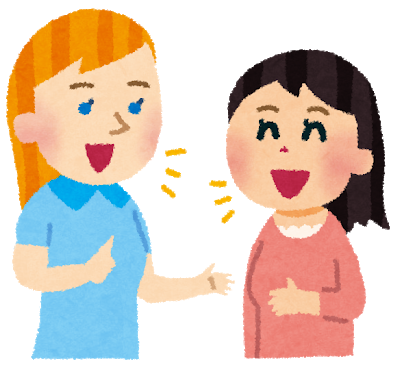 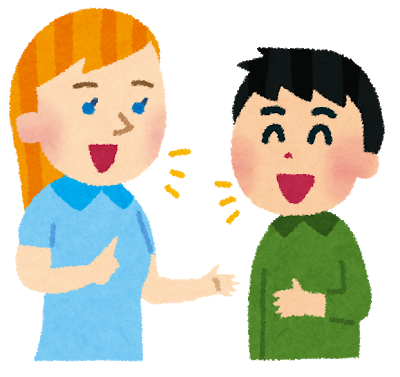 ※ 休憩時間は活動の間に適宜設定します。時間10:00～10:3010:30～12:0012:00～13:0013:00～14:3014:30～15:00活動アイスブレイクグループワーク昼食プロジェクト発表内容ビンゴなどのゲームを通して、ネイティブスピーカーや他の参加者と仲良くなりましょう。旅行やショッピングなどの場面で英語を使ってコミュニケーションを行う方法を学びます。ネイティブスピーカーと昼食を一緒に食べます。趣味などについてフリートークを行います。ネイティブスピーカーや他の参加者と協力して英語でコマーシャルや寸劇を作ります。プロジェクトの時間で作成したコマーシャルや寸劇を発表します。